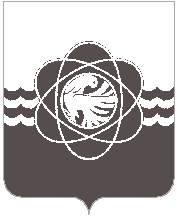 П О С Т А Н О В Л Е Н И Е  от                23.10.2018              №_893_           В соответствии с «Порядком принятия решений о разработке муниципальных программ муниципального образования «город Десногорск» Смоленской области, их формирования и реализации», утверждённого постановлением Администрации муниципального образования «город Десногорск» Смоленской области от 09.12.2014 № 1443 (в ред. от 20.10.2016 № 1134) и в целях реализации муниципальной программыАдминистрация муниципального образования «город Десногорск» Смоленской области постановляет:	1. Внести в постановление Администрации муниципального образования «город Десногорск» Смоленской области от 31.12.2013 № 1228 «Об утверждении  муниципальной программы «Создание условий для обеспечения безопасности жизнедеятельности населения муниципального образования «город Десногорск» Смоленской области» на 2014-2020 годы     (в ред. от 31.12.2014 № 1561, от 21.07.2015 № 775, от 23.11.2015 № 1292, от 09.12.2015 № 1369,     от 26.02.2016 № 179, от 10.03.2016 № 205, от 21.09.2016 № 998, от 28.02.2017 № 181,                      от 07.08.2017 № 776, от 07.02.2018 № 105, от 07.06.2018 № 523) следующие изменения:1.1. В паспорте муниципальной программы строку Объемы ассигнований муниципальной программы (по годам реализации и в разрезе источников финансирования) изложить в новой редакции:«Общая сумма на реализацию муниципальной программы составляет 89192,6 тыс. руб.,   в том числе и по годам:в 2014 год – 12353,4 тыс. руб.;в 2015 год – 13050,9 тыс. руб.;в 2016 год – 13334,8 тыс. руб.;в 2017 год – 12982,5 тыс. руб.;в 2018 год – 12866,8 тыс. руб.;в 2019 год – 12302,1 тыс. руб.;в 2020 год – 12302,1 тыс. руб.».1.2. Раздел 4 «Обоснование ресурсного обеспечения муниципальной программы»             в паспорте муниципальной программы изложить в новой редакции:«Предусмотренные в рамках подпрограммы 1 цели и задачи в комплексе наиболее полным образом охватывают весь диапазон заданных приоритетных направлений реализации государственной политики в сфере защиты населения и территории от чрезвычайных ситуаций, обеспечения пожарной безопасности и безопасности людей на водных объектах и в максимальной степени будут способствовать достижению целей и конечных результатов муниципальной программы.Расходы для обеспечения достижения заявленных целей и решения поставленных задач в рамках муниципальной программы планируется осуществлять в пределах средств, предусмотренных в местном бюджете на очередной финансовый год и на плановый период.Общий объем финансовых ресурсов, необходимых для реализации муниципальной программы в 2014-2020 годах, составляет 89192,6 тыс. руб. за счет средств местного бюджета.Обоснование планируемых объемов ресурсов на реализацию муниципальной программы заключается в следующем:- расходы на реализацию подпрограммы 1 «Предоставление муниципальных услуг по безопасности жизнедеятельности населения» включает в себя общий объем бюджетных ассигнований местного бюджета на обеспечение деятельности Управление по делам ГО и ЧС на период реализации муниципальной программы в соответствии с утвержденной бюджетной сметой в пределах доведенных лимитов бюджетных обязательств согласно решению Десногорского городского Совета о местном бюджете на очередной финансовый год и плановый период и расходы связанные с содержанием сезонных работников в период купального сезона.Объем финансового обеспечения реализации муниципальной программы за счет средств местного бюджета за весь период ее реализации составит 89192,6 тыс. руб., в том числе в 2014 году – 12353,4 тыс. руб.; в 2015 году – 13050,9 тыс. руб.; в 2016 году –13334,8 тыс. руб., в 2017 году – 12982,5 тыс. руб.; в 2018 году -12866,8 тыс. руб.; в 2019 году – 12302,1 тыс. руб.; в 2020 году – 12302,1 тыс. руб.Объемы бюджетных ассигнований будут уточняться ежегодно при формировании местного бюджета на очередной финансовый год и плановый период.Для достижения целей и решения задач в рамках реализации муниципальной программы организуется и осуществляется в установленном порядке взаимодействие с органами военного командования при решении задач в области гражданской защиты и пожарной безопасности, а также организуется и осуществляется взаимодействие с администрацией филиала АО «Концерн «Росэнергоатом» «Смоленская атомная станция» через орган, специально уполномоченный решать задачи ГО, предупреждения и ликвидации ЧС в рамках своих полномочий на основе договора о совместной деятельности.Кроме этого, согласно Плану основных мероприятий муниципального образования «город Десногорск» Смоленской области в области гражданской обороны, предупреждения и ликвидации чрезвычайных ситуаций, обеспечения пожарной безопасности и безопасности людей на водных объектах, утвержденному Администрацией муниципального образования «город Десногорск» Смоленской области и согласованному с Главным управлением Министерства Российской Федерации по делам гражданской обороны, чрезвычайным ситуациям и ликвидации последствий стихийных бедствий по Смоленской области, обеспечивается участие в совместных мероприятиях и проверках, проводимых федеральными органами исполнительной власти на территории Центрального региона.».1.3. В паспорте подпрограммы 1 строку Объемы ассигнований подпрограммы (по годам реализации и в разрезе источников финансирования) изложить в новой редакции:«Объем бюджетных ассигнований на реализацию подпрограммы 1 составляет 89192,6 тыс. руб, в т.ч. по годам:в 2014 год – 12353,4 тыс. руб.;в 2015 год – 13050,9 тыс. руб.;в 2016 год – 13334,8 тыс. руб.;в 2017 год – 12982,5 тыс. руб.;в 2018 год – 12866,8 тыс. руб.;в 2019 год – 12302,1 тыс. руб.;в 2020 год – 12302,1 тыс. руб.».1.4. Раздел 4 паспорта подпрограммы 1 изложить в новой редакции:«Общий объем бюджетных ассигнований на реализацию подпрограммы 1 за счет средств местного бюджета составляет 89192,6 тыс. руб., в том числе по годам:в 2014 год – 12353,4 тыс. руб.;в 2015 год – 13050,9 тыс. руб.;в 2016 год – 13334,8 тыс. руб.;в 2017 год – 12982,5 тыс. руб.;в 2018 год – 12866,8 тыс. руб.;в 2019 год – 12302,1 тыс. руб.;в 2020 год – 12302,1 тыс. руб.».1.5. Приложение № 2 к муниципальной программе «План реализации муниципальной программы «Создание условий для обеспечения безопасности жизнедеятельности населения муниципального образования «город Десногорск» Смоленской области» на 2014-2020 годы изложить в новой редакции (Приложение № 1).2. Отделу информационных технологий и связи с общественностью (Н.В. Барханоева)         разместить настоящее постановление на официальном сайте Администрации муниципального образования «город Десногорск» Смоленской области в сети Интернет.3. Контроль исполнения настоящего постановления возложить на председателя Комитета по городскому хозяйству и промышленному комплексу Администрации муниципального образования «город Десногорск» Смоленской области Е.Н. Котухова.  И.о. Главы муниципального образования «город Десногорск» Смоленской области                                                     А.А. Новиков П Л А Н реализации муниципальной программы  «Создание условий для обеспечения безопасности жизнедеятельности населениямуниципального образования «город Десногорск» Смоленской области на 2014-2020 годы» на 2018 год и плановый период             2019 – 2020 годовО внесении изменений в постановление Администрации муниципального образования «город Десногорск» Смоленской области от 31.12.2013         № 1228 «Об утверждении муниципальной программы «Создание условий для обеспечения безопасности жизнедеятельности населения муниципального образования «город Десногорск» Смоленской области» на 2014 -2020 годы»Приложение № 1 к постановлению Администрации муниципального образования «город Десногорск» Смоленской области от     23.10.2018          №_      _893_____Приложение № 2к муниципальной программе «Создание условий для обеспечения безопасности жизнедеятельности населения муниципального образования «город Десногорск» Смоленской области» на 2014-2020 годы№ п/пНаименованиеИсполнитель мероприятияИсточник финансового обеспечения Объем средств на реализацию муниципальной программы на очередной финансовый год и плановый период (тыс. руб.)Объем средств на реализацию муниципальной программы на очередной финансовый год и плановый период (тыс. руб.)Объем средств на реализацию муниципальной программы на очередной финансовый год и плановый период (тыс. руб.)Объем средств на реализацию муниципальной программы на очередной финансовый год и плановый период (тыс. руб.)Планируемое значение показателя реализации муниципальной программы на очередной финансовый год и плановый период Планируемое значение показателя реализации муниципальной программы на очередной финансовый год и плановый период Планируемое значение показателя реализации муниципальной программы на очередной финансовый год и плановый период № п/пНаименованиеИсполнитель мероприятияИсточник финансового обеспечения Всего 2018 год2019 год2020 год2018 год2019 год2020 год1234567891011Цель 1 муниципальной программы - обеспечение безопасности жизнедеятельности граждан и территории от чрезвычайных ситуаций, предотвращение происшествий на водных объектах в границах муниципального образования «город Десногорск» Смоленской областиЦель 1 муниципальной программы - обеспечение безопасности жизнедеятельности граждан и территории от чрезвычайных ситуаций, предотвращение происшествий на водных объектах в границах муниципального образования «город Десногорск» Смоленской областиЦель 1 муниципальной программы - обеспечение безопасности жизнедеятельности граждан и территории от чрезвычайных ситуаций, предотвращение происшествий на водных объектах в границах муниципального образования «город Десногорск» Смоленской областиЦель 1 муниципальной программы - обеспечение безопасности жизнедеятельности граждан и территории от чрезвычайных ситуаций, предотвращение происшествий на водных объектах в границах муниципального образования «город Десногорск» Смоленской областиЦель 1 муниципальной программы - обеспечение безопасности жизнедеятельности граждан и территории от чрезвычайных ситуаций, предотвращение происшествий на водных объектах в границах муниципального образования «город Десногорск» Смоленской областиЦель 1 муниципальной программы - обеспечение безопасности жизнедеятельности граждан и территории от чрезвычайных ситуаций, предотвращение происшествий на водных объектах в границах муниципального образования «город Десногорск» Смоленской областиЦель 1 муниципальной программы - обеспечение безопасности жизнедеятельности граждан и территории от чрезвычайных ситуаций, предотвращение происшествий на водных объектах в границах муниципального образования «город Десногорск» Смоленской областиЦель 1 муниципальной программы - обеспечение безопасности жизнедеятельности граждан и территории от чрезвычайных ситуаций, предотвращение происшествий на водных объектах в границах муниципального образования «город Десногорск» Смоленской областиЦель 1 муниципальной программы - обеспечение безопасности жизнедеятельности граждан и территории от чрезвычайных ситуаций, предотвращение происшествий на водных объектах в границах муниципального образования «город Десногорск» Смоленской областиЦель 1 муниципальной программы - обеспечение безопасности жизнедеятельности граждан и территории от чрезвычайных ситуаций, предотвращение происшествий на водных объектах в границах муниципального образования «город Десногорск» Смоленской областиЦель 1 муниципальной программы - обеспечение безопасности жизнедеятельности граждан и территории от чрезвычайных ситуаций, предотвращение происшествий на водных объектах в границах муниципального образования «город Десногорск» Смоленской областиПодпрограмма 1 муниципальной программы – предоставление муниципальных услуг по безопасности жизнедеятельности населенияПодпрограмма 1 муниципальной программы – предоставление муниципальных услуг по безопасности жизнедеятельности населенияПодпрограмма 1 муниципальной программы – предоставление муниципальных услуг по безопасности жизнедеятельности населенияПодпрограмма 1 муниципальной программы – предоставление муниципальных услуг по безопасности жизнедеятельности населенияПодпрограмма 1 муниципальной программы – предоставление муниципальных услуг по безопасности жизнедеятельности населенияПодпрограмма 1 муниципальной программы – предоставление муниципальных услуг по безопасности жизнедеятельности населенияПодпрограмма 1 муниципальной программы – предоставление муниципальных услуг по безопасности жизнедеятельности населенияПодпрограмма 1 муниципальной программы – предоставление муниципальных услуг по безопасности жизнедеятельности населенияПодпрограмма 1 муниципальной программы – предоставление муниципальных услуг по безопасности жизнедеятельности населенияПодпрограмма 1 муниципальной программы – предоставление муниципальных услуг по безопасности жизнедеятельности населенияПодпрограмма 1 муниципальной программы – предоставление муниципальных услуг по безопасности жизнедеятельности населенияЦель: Реализация мероприятий в области безопасности населения на территории от ЧС, ведение гражданской обороны, обеспечение первичных мер пожарной безопасности. Цель: Реализация мероприятий в области безопасности населения на территории от ЧС, ведение гражданской обороны, обеспечение первичных мер пожарной безопасности. Цель: Реализация мероприятий в области безопасности населения на территории от ЧС, ведение гражданской обороны, обеспечение первичных мер пожарной безопасности. Цель: Реализация мероприятий в области безопасности населения на территории от ЧС, ведение гражданской обороны, обеспечение первичных мер пожарной безопасности. Цель: Реализация мероприятий в области безопасности населения на территории от ЧС, ведение гражданской обороны, обеспечение первичных мер пожарной безопасности. Цель: Реализация мероприятий в области безопасности населения на территории от ЧС, ведение гражданской обороны, обеспечение первичных мер пожарной безопасности. Цель: Реализация мероприятий в области безопасности населения на территории от ЧС, ведение гражданской обороны, обеспечение первичных мер пожарной безопасности. Цель: Реализация мероприятий в области безопасности населения на территории от ЧС, ведение гражданской обороны, обеспечение первичных мер пожарной безопасности. Цель: Реализация мероприятий в области безопасности населения на территории от ЧС, ведение гражданской обороны, обеспечение первичных мер пожарной безопасности. Цель: Реализация мероприятий в области безопасности населения на территории от ЧС, ведение гражданской обороны, обеспечение первичных мер пожарной безопасности. Цель: Реализация мероприятий в области безопасности населения на территории от ЧС, ведение гражданской обороны, обеспечение первичных мер пожарной безопасности. Основное мероприятие 1 подпрограммы 1 – реализация мероприятий в области безопасности населения  и территории от ЧС, ведение гражданской обороны, обеспечение первичных мер пожарной безопасностиОсновное мероприятие 1 подпрограммы 1 – реализация мероприятий в области безопасности населения  и территории от ЧС, ведение гражданской обороны, обеспечение первичных мер пожарной безопасностиОсновное мероприятие 1 подпрограммы 1 – реализация мероприятий в области безопасности населения  и территории от ЧС, ведение гражданской обороны, обеспечение первичных мер пожарной безопасностиОсновное мероприятие 1 подпрограммы 1 – реализация мероприятий в области безопасности населения  и территории от ЧС, ведение гражданской обороны, обеспечение первичных мер пожарной безопасностиОсновное мероприятие 1 подпрограммы 1 – реализация мероприятий в области безопасности населения  и территории от ЧС, ведение гражданской обороны, обеспечение первичных мер пожарной безопасностиОсновное мероприятие 1 подпрограммы 1 – реализация мероприятий в области безопасности населения  и территории от ЧС, ведение гражданской обороны, обеспечение первичных мер пожарной безопасностиОсновное мероприятие 1 подпрограммы 1 – реализация мероприятий в области безопасности населения  и территории от ЧС, ведение гражданской обороны, обеспечение первичных мер пожарной безопасностиОсновное мероприятие 1 подпрограммы 1 – реализация мероприятий в области безопасности населения  и территории от ЧС, ведение гражданской обороны, обеспечение первичных мер пожарной безопасностиОсновное мероприятие 1 подпрограммы 1 – реализация мероприятий в области безопасности населения  и территории от ЧС, ведение гражданской обороны, обеспечение первичных мер пожарной безопасностиОсновное мероприятие 1 подпрограммы 1 – реализация мероприятий в области безопасности населения  и территории от ЧС, ведение гражданской обороны, обеспечение первичных мер пожарной безопасностиОсновное мероприятие 1 подпрограммы 1 – реализация мероприятий в области безопасности населения  и территории от ЧС, ведение гражданской обороны, обеспечение первичных мер пожарной безопасности1.1.Обеспечение сезонных работников (спасателей на период купального сезона) средствами защиты и спасения (%)Управление по делам ГО и ЧСxxxxx1001001001.2.Организация и проведение поиска и спасения людей на водных объектах (да/нет)Управление по делам ГО и ЧСxxxxxдадада1.3.Распространение и опубликование статей, заметок в СМИ (%)Управление по делам ГО и ЧСxxxxx1001001001.4.Обучение населения мерам ПБ, поведению в случае ЧС (чел)Управление по делам ГО и ЧСxxxxx5000500050001.5.Проведение учений и тренировок по ГО (шт.)Управление по делам ГО и ЧСxxxxx8282821.6.Расходы на обеспечение деятельности муниципального учрежденияУправление по делам ГО и ЧСместный бюджет36956,912653,512151,712151,7ххх1.7.Содержание сезонных работников на период купального сезонаУправление по делам ГО и ЧСместный бюджет514,1213,3150,4150,4хххИтого  по подпрограмме 1Итого  по подпрограмме 137471,012866,812302,112302,1xxxВсего по муниципальной программеВсего по муниципальной программе37471,012866,812302,112302,1